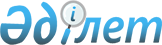 О внесении изменения в постановление акимата Жаксынского района от 16 марта 2011 года № А-2/96 "Об организации и обеспечении проведения очередного призыва граждан на срочную воинскую службу в апреле-июне и октябре-декабре 2011 года"
					
			Утративший силу
			
			
		
					Постановление акимата Жаксынского района Акмолинской области от 26 сентября 2011 года № А-8/311. Зарегистрировано Управлением юстиции Жаксынского района Акмолинской области 7 октября 2011 года № 1-13-139. Утратило силу в связи с истечением срока применения - (письмо аппарата акима Жаксынского района Акмолинской области от 26 июня 2013 года № 04-596)      Сноска. Утратило силу в связи с истечением срока применения - (письмо аппарата акима Жаксынского района Акмолинской области от 26.06.2013 № 04-596).

      В соответствии с Законом Республики Казахстан от 23 января 2001 года «О местном государственном управлении и самоуправлении в Республике Казахстан», Законом Республики Казахстан от 8 июля 2005 года «О воинской обязанности и воинской службе», акимат района ПОСТАНОВЛЯЕТ:



      1. Внести в постановление акимата Жаксынского района «Об организации и обеспечении проведения очередного призыва граждан на срочную воинскую службу в апреле-июне и октябре-декабре 2011 года» от 16 марта 2011 года № А-2/96 (зарегистрировано в Реестре государственной регистрации нормативных правовых актов № 1-13-128, опубликовано 1 апреля 2011 года № 13 в районной газете «Жаксы Жаршысы - Жаксынский вестник») следующее изменение:

      приложение 1 к указанному постановлению изложить в новой редакции согласно приложению к настоящему постановлению.



      2. Контроль за исполнением настоящего постановления возложить на заместителя акима района Бралину А.Д.



      3. Настоящее постановление вступает в силу со дня государственной регистрации в Департаменте юстиции Акмолинской области и вводится в действие со дня официального опубликования.      Аким Жаксынского района                     И.Кабдугалиев      «СОГЛАСОВАНО»      Начальник государственного

      учреждения «Отдел внутренних

      дел Жаксынского района

      Департамента внутренних

      дел Акмолинской области

      Министерства внутренних

      дел Республики Казахстан»                  К.Сатыбаев

Приложение к постановлению

акимата Жаксынского

района от 26 сентября

2011 года № А-8/311Приложение 1 к постановлению

акимата Жаксынского

района от 16 марта

2011 года № А-2/96 Состав

районной призывной комиссии
					© 2012. РГП на ПХВ «Институт законодательства и правовой информации Республики Казахстан» Министерства юстиции Республики Казахстан
				Журбин

Андрей Юрьевичначальник государственного учреждения «Отдел по делам обороны Жаксынского района Акмолинской области», председатель призывной комиссии (по согласованию)Тайтанова Жанна Егинбаевнаруководитель аппарата акима Жаксынского района, заместитель председателя призывной комиссииЧлены комиссии:Члены комиссии:Аубакиров Ербол Советовичзаместитель начальника государственного учреждения «Отдел внутренних дел Жаксынского района Департамента внутренних дел Акмолинской области Министерства внутренних дел Республики Казахстан» (по согласованию)Абилдаева Гульжан Таргыновнаврач хирург государственного коммунального казенного предприятия «Жаксынская центральная районная больница» при управлении здравоохранения Акмолинской области,

председатель медицинской комиссии (по согласованию)Титова Екатерина Николаевнастаршая медицинская сестра государственного коммунального казенного предприятия «Жаксынская центральная районная больница» при управлении здравоохранения Акмолинской области, секретарь призывной комиссии (по согласованию)